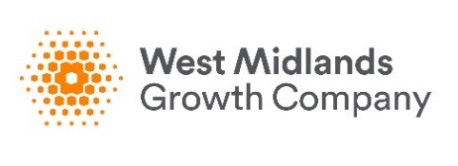 Job DescriptionJob Title:Leadership Team Support ExecutiveTeam:OperationsClassification:SeniorReports to:Programmes and Operations Director Classification of Line Manager:DirectorNumber of Direct Reports:Job PurposeProvide a full support service to members of the Leadership team ensuring that all administration activity, diary coordination and ad hoc project support is provided to the Programme and Operations Director, Director of Marketing and Communications and Director of Finance and Commercial. Deputise for the other PA’s as necessary.Our people and our officesWest Midlands is an exciting, vibrant and diverse region and West Midlands Growth Company aims to reflect this in all that we do. Our objective is that our work, services and employment practices will promote a positive impression of the region, and we will take every step to minimise or eliminate outdated preconceptions and stereotypes. West Midlands Growth Company whole-heartedly supports the principle of equal opportunities in employment and opposes all forms of unlawful or unfair discrimination on the grounds of colour, race, nationality, ethnic or national origin, sex, disability, age, religious belief, sexual orientation or marital status. We believe that it is in the company's best interests and of all those who work in it to attract, retain and develop a diverse pool of talent. We therefore seek to ensure that the human resources, talents and skills available throughout the community are considered when employment opportunities arise. We believe it is essential to the company's success to enable employees of all backgrounds to reach their full potential by encouraging a working environment that is inclusive to all. To this end and within the framework of the law we are committed, wherever practicable, to achieving and maintaining a workforce which broadly reflects the local community in which we operate. Our offices are based in Birmingham in The Colmore Building which offers all employees superb facilities within an on-site gym, beauty room, GP, bike storage and café.Our priority is to keep all our employees safe and well during this time. We will be working a combination of remote /office for the foreseeable future, and we are doing everything we can to ensure all our employees can enjoy a comfortable remote working space.Main responsibilities and key activitiesTo provide a high level secretarial/administrative support function to the Leadership Team to include:Daily diary management using MS Outlook so that the Directors’ time is used as effectively as possible Organisation of relevant internal team meetings on behalf of the DirectorsOrganisation of relevant external meetings, ensuring meeting attendance is noted and relevant papers circulatedSecretariat provision for meetings as required by Leadership TeamManagement of contacts and data using the bespoke CRM system as well as MS outlookProduction of presentations/reports/itineraries/letters/correspondence to a high level of accuracyBooking of travel and accommodation following the respective funding guidelinesLiaising with the finance team for payment of expenses in a timely mannerTo work closely with the members of the Leadership Team, dealing with confidential information in a sensitive and discreet manner Raising of purchase orders for the nominated Directors following the respective company policies and proceduresTo provide any other such support for the Leadership Team as and when requiredCoordinate management of the wider team including holiday requests, logging absence etcTo work closely with the PA’s to the CEO and Chief Investment Officer, co-ordinating the CEO and CIO diaries and ensuring that duplication of attendance at events is avoided where possible To deputise for the other PA’s in their absence, taking calls and managing the diaries and other requirementsTo provide cover for reception staff when required, displaying first class customer service skills To ensure all duties across the team are efficiently and professionally handled  To demonstrate flexibility and a professional approach at all timesAny other duties deemed commensurate with the roleAble to identify and implement ways of continuously improving existing ways of working.Key Skills and Competency Requirements (EXAMPLE BELOW – PLEASE COMPLETE AS APPROPRIATE FOR EACH ROLE)Key Skills and Competency Requirements (EXAMPLE BELOW – PLEASE COMPLETE AS APPROPRIATE FOR EACH ROLE)Key Skills and Competency Requirements (EXAMPLE BELOW – PLEASE COMPLETE AS APPROPRIATE FOR EACH ROLE)AreaEssential DesirableSkills and attributesProfessional, friendly, flexible approachAttention to detailGood oral and written communication skillsFirst class organizational and time management skills, able to multi-task and remain calm under pressureExperience of providing a senior secretarial support service in a fast-paced environmentTo understand the requirement for discretion and a political sensitivity when liaising with external stakeholdersFirst class MS Office skills, to include PowerpointAbility to use initiative and be pro-activeAbility to work as a part of a teamAbility to establish and maintain good working relationships with employees at all levels within the organisationEnthusiastic/polite/hard working individualDiscretion and trustworthiness: you will often be party of confidential information5+ years secretarial/administration experienceExperience of working in a public/private sector environmentPersonal QualitiesTrustworthy and able to maintain confidentialityAble to adapt quickly to changing requirements and enjoys new challengesOur valuesOur valuesWorking togetherWe take pride in our approach to working together in a diverse, open and inclusive environment.Creative thinkerWe are creative and innovative in the work that we do, in our delivery and our outputs.Trusted partnersWe are a trusted partner – we work together with clients and stakeholders for the benefit of the region.Proactive leaderWe are proactive leaders continually striving for excellence, passionate about unlocking potential for the West Midlands.Prepared by:Prepared by:Prepared by:NameJob titleDate